38. týdenní plán  od 18.5. – 22.5. – DISTANČNÍ VÝUKAMilí žáci, tento týden končí pro některé výuka na dálku. Přijdete 25.5. do školy a budete se vzdělávat jinou formou. Takže přeji, ať se vám moc daří.Děkuji Vám všem, vážení rodiče,  za práci, kterou jste vynaložili v tomto tíživém vzdělávacím období.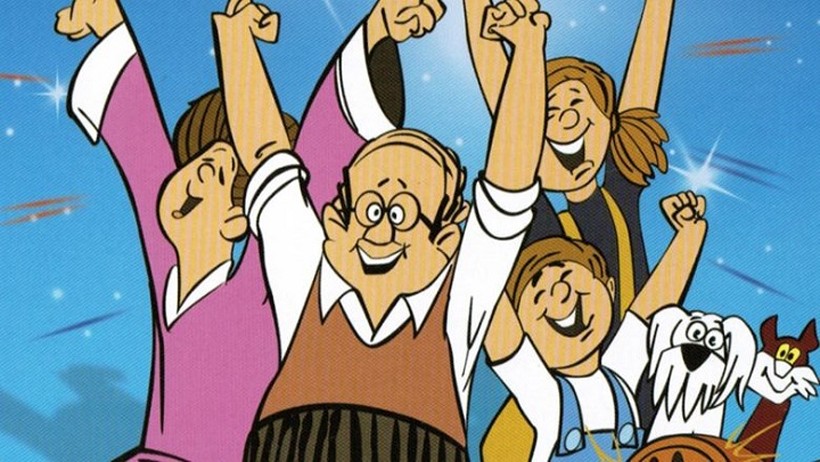 Předmět               Učivo  Poznámky        JČPROCVIČOVÁNÍProcvičuj si z jazyka českého učivo, kde máš mezery a co ti nejde – využijte vaše domácí pracovní sešity, nebo si najeďte na internet na stránky učiva JČ (ŠKOLÁKOV, CVIČENÍ ONLINE, PRAVOPISNĚ, KAMINET, UMÍME ČESKY, MOJE ČEŠTINA).ČTENÍČti si z čítanky – od str. 186.SLOHVLProcvičuj učivo o ČR.DomácíPříprava+informaceTento poslední společný týden na dálku vám, chlapci a děvčata, nechávám prostor na procvičení toho, v čem si nejste jistí. 